ЗаключениеКонтрольно-счётной палаты Дубровского районана отчет об исполнении бюджета Дубровского муниципального района Брянской областиза 1 квартал 2022 годаДубровка 20221. Общие положения.Заключение Контрольно-счётной палаты Дубровского района на отчет об исполнении бюджета Дубровского муниципального района Брянской области  за 1 квартал 2022 года, подготовлено в соответствии со статьей 264.2 Бюджетного кодекса Российской Федерации, Положением о Контрольно-счётной палате Дубровского района, Стандартом внешнего муниципального финансового контроля 102 «Проведение оперативного контроля за ходом исполнения  решений о бюджете муниципального образования «Дубровский район» на текущий финансовый год и плановый период», пунктом 1.2.2 Плана работ Контрольно-счётной палаты Дубровского района на 2022 год.         Заключение Контрольно-счетной палаты оформлено по результатам оперативного анализа и контроля за организацией исполнения бюджета в 2022 году, отчетности об исполнении бюджета за 1 квартал 2022 года.         Показатели бюджета на 2022 год утверждены решением Дубровского районного Совета народных депутатов от 17.12.2021 года №193-7 «О бюджете  Дубровского муниципального района Брянской области на 2022 год и плановый период 2023 и 2024 годы»,  по доходам в объеме 358 879,6 тыс. рублей, в том числе собственные доходы 102 314,0 тыс. рублей, по расходам в объеме 358 879,6 тыс. рублей,  сбалансированным.По итогам 1 квартала 2022 года бюджет Дубровского муниципального района Брянской области исполнен: по доходам в сумме 70 786,7 тыс. рублей, или 19,7 процента к утвержденному годовому плану, к аналогичному периоду 2021 года исполнение составило 110,4 процента; по расходам - в сумме 71 715,1 тыс. рублей, или 18,7 процента к годовым назначениям уточненной бюджетной росписи, с дефицитом в сумме 928,4 тыс. рублей.2. Анализ исполнения доходов бюджета.Доходная часть бюджета за 1 квартал 2022 года исполнена в сумме 70 786,7 тыс. рублей, или 19,7% к годовому прогнозу поступлений. По сравнению с соответствующим уровнем прошлого года доходы увеличились на 6 650,8 тыс. рублей. В структуре доходов бюджета удельный вес собственных доходов составил 29,0%, что меньше соответствующего периода прошлого года на 0,9 процентных пункта. Налоговые и неналоговые доходы бюджета в сравнении с отчетным периодом 2021 года увеличились на 106,9 %, объем безвозмездных поступлений увеличился на 111,6 процента. Поступления налоговых и неналоговых доходов сложились в сумме 20 537,4 тысячи рублей, или 20,1% к утвержденному годовому плану. На долю безвозмездных поступлений приходится 50 249,3 тыс. рублей или   71 процент.На долю налоговых доходов в структуре собственных доходов бюджета приходится 91,4 процента. В абсолютном выражении налоговые поступления в бюджет составили 18 762,6 тыс. рублей, что составляет 105,8% к уровню 2021 года.  Основным налогом, которыми сформирована доходная часть бюджета за 1 квартал 2022 года, является налог на доходы физических лиц. Налог на доходы физических лиц поступил в бюджет в сумме 15 411,2 тыс. рублей, годовые плановые назначения исполнены на 19,2%, доля в налоговых доходах составляет 81,2% больше по сравнению с уровнем прошлого года на 4,0 процентных пункта. Акцизы по подакцизным товарам (на нефтепродукты за 1 квартал 2022 года исполнены на 18,5% годового плана, в структуре налоговых доходов их доля составляет 5,6% или 1053,0 тыс. рублей, темп роста к уровню 2021 года 101,3 процента.          Налог на совокупный доход   поступил в сумме 2522,0 тыс. рублей, годовые плановые назначения исполнены на 54,3 %, из них: - единый сельскохозяйственный налог – 924,6 тыс. рублей; - налог, взимаемый с применением патентной системы     налогообложения 928,7 тыс. рублей. Удельный вес данной подгруппы доходов в структуре налоговых доходов составляет 10,0 процентов.  Государственная пошлина за 1 квартал 2022 года поступила в бюджет в сумме 463,0 тыс. рублей, или 26,2% утвержденного годового объема. По сравнению с соответствующим уровнем прошлого года поступление увеличилось на 161,9 тыс. рублей в связи с увеличением количества обращений физических и юридических лиц для совершения юридически значимых действий.Неналоговые доходы бюджетаНеналоговые доходы исполнены в сумме 1 774,8 тыс. рублей, или на 16,7 % годовых плановых назначений. К соответствующему периоду 2021 года рост неналоговых доходов составил 120,7 процента. Наибольший удельный вес в объеме неналоговых доходов занимают доходы от штрафных санкций – 53,5 процента. Поступления составили 949,5 тыс. рублей, или 100,0% годовых плановых назначений. К соответствующему уровню прошлого поступления увеличились в 3,7 раза.Годовые плановые назначения по доходам от сдачи в аренду земельных участков выполнены на 9,2%, поступления сложились в сумме 345,5 тыс. рублей.  К аналогичному периоду прошлого года поступления снизились на 2,3 раза.Годовые плановые назначения по доходам от сдачи в аренду имущества выполнены на 19,2%, поступления сложились в сумме 95,2 тыс. рублей.  К аналогичному периоду прошлого года поступления снизились на 35,7 процента.Поступления платы за негативное воздействие на окружающую среду составили 16,0 тыс. рублей, или 53,3% годового плана.  К уровню прошлого года поступления увеличились в 3,6 раза.Доходы от оказания платных услуг поступили в бюджет в сумме 323,9 тыс. рублей. Годовой утвержденный план выполнен на 43,8 процента. Годовые плановые назначения по доходам от продажи земельных участков выполнены на 1,0%, поступления сложились в сумме 44,7 тыс. рублей.  К аналогичному периоду прошлого года поступления снизились в 2,3 раза.Безвозмездные поступленияЗа 1 квартал 2022 года кассовое исполнение безвозмездных поступлений составило 50 249,3 тыс. рублей, или 19,6% утвержденных годовых назначений. По сравнению с аналогичным периодом 2021 года общий объем   безвозмездных поступлений увеличился на 11,6%, или на 5208,6 тыс.  рублей. Наибольший объем в структуре безвозмездных поступлений – 63,6% занимают субвенции. Объем полученных субвенций за 1 квартал 2022 года составляет 31944,8 тыс. рублей, или 18,6% плановых назначений и 111,5% к уровню аналогичного периода 2021 года.Дотации поступили в бюджет в сумме 11410,0 тыс. рублей, или 25,0% годового плана, что на 1310,6 тыс. рублей выше уровня прошлого года.Субсидии поступили в бюджет в сумме 2546,4 тыс. рублей, или 10,5% утвержденных назначений.Кассовое исполнение межбюджетных трансфертов сложилось в сумме 4348,1 тыс. рублей, что составляет 29,3% годовых плановых назначений.  К аналогичному периоду прошлого года поступления снизились на 5,8 процента.Сведения о поступлении доходов за  1 квартал 2022 года представлены в  таблице.           (тыс. рублей) 3. Анализ исполнения расходов бюджета.Объем расходов бюджета на 2022 год, утвержденный Решением Дубровского районного Совета народных депутатов от 17.12.2021 № 193-7 «О бюджете Дубровского муниципального района Брянской области на 2022 год и на плановый период 2023 и 2024 годов», составляет 383 558,2 тыс. рублей.  Исполнение расходов бюджета за 1 квартал 2022  года составило 71 715,1 тысячи рублей, что соответствует 18,7% уточненной бюджетной росписи. К уровню расходов аналогичного периода прошлого года темп роста составил 109,9%. Информация об исполнении расходов бюджета представлена в таблице.Исполнение расходов бюджета за 1 квартал 2022 года осуществлялось по 10 разделам бюджетной классификации расходов. Наибольший удельный вес в общем объеме расходов составили расходы по  разделу 07 «Образование», с  объемом  расходов 70,9 процентов; раздел 01 «Общегосударственные вопросы» исполнен на 11,5 процентов; раздел 08 «Культура, кинематография» исполнен на 8,0 процентов; раздел 10 «Социальная политика» исполнен на 3,8 процента; раздел 11 «Физическая культура и спорт» исполнен на 2,2 процента; раздел 04 «Национальная экономика» исполнен на 1,5 процента; раздел 14 «Межбюджетные трансферты» исполнен на 1,0 процент; раздел 03 «Национальная безопасность и правоохранительная деятельность»  исполнен на 0,8 процента и раздел 02 «Национальная оборона»  исполнен на 0,3 процента.Анализ исполнения расходов бюджета по разделам классификации расходов в отчетном периоде показал следующее. По разделу 01 «Общегосударственные вопросы» расходы за 1 квартал 2022 года исполнены в сумме 8 264,9 тыс. рублей  или 20,5 процента к уточненной бюджетной росписи. Доля расходов по разделу в общей структуре расходов бюджета составила 11,5 процентов. По разделу отмечено увеличение объема кассовых расходов к аналогичному периоду 2021 года на 8 процентов. По разделу 02 «Национальная оборона» расходы бюджета за 1 квартал 2022 года сложились в сумме 178,3 тыс. рублей или 25,0 процентов к объему расходов, предусмотренных уточненной бюджетной росписью на год. Темп роста расходов к аналогичному периоду 2021 года составил 103,8 процента. Структура расходов раздела представлена 1 подразделом: 02 03 «Мобилизационная и вневойсковая подготовка».По разделу 03 «Национальная безопасность и правоохранительная деятельность» расходы бюджета за 1 квартал 2022 года составили 543,7 тыс. рублей или 14,3 процентов к объему расходов, предусмотренных уточненной бюджетной росписью на 2022 год. Доля расходов по разделу в общей структуре расходов бюджета составила 0,8 процентов. Расходы направлены по подразделу 03 09 «Гражданская оборона» в сумме 543,7 тысяч рублей. По разделу 04 «Национальная экономика» исполнение расходов в 1 квартале 2022 года сложилось в объеме 1 055,7 тыс. рублей или 4,5 процентов к объему расходов, предусмотренных уточненной бюджетной росписью на 2022 год. Доля расходов по разделу в общей структуре расходов бюджета составила 1,5 процента.  Расходы направлены по подразделам        04 06 «Водное хозяйство» - 29,3 тысяч рублей (Содержание, текущий и капитальный ремонт и обеспечение безопасности гидротехнических сооружений), 04 08 «Транспорт» - 506,2 тысяч рублей (Компенсация транспортным организациям части потерь в доходах и (или) возмещение затрат, возникающих в результате регулирования тарифов на перевозку пассажиров пассажирским транспортом по муниципальным маршрутам регулярных перевозок – 387,1 тыс. рублей; уплата транспортного налога – 94,8 тыс. рублей; прочие мероприятия в области развития транспортной инфраструктуры – 24,3 тыс. рублей), 04 09 «Дорожное хозяйство» - 520,2 тысяч рублей.В целом по разделу отмечено уменьшение объема кассовых расходов к аналогичному периоду 2021 года на 118,5 тыс. рублей. По разделу 05 «Жилищно-коммунальное хозяйство» расходы бюджета за 1 квартал 2022 года сложились в сумме 58,2 тысяч рублей или 0,4 процентов к объему расходов, предусмотренных уточненной бюджетной росписью на год. К аналогичному периоду 2021 года отмечено уменьшение расходов на 199,1 тыс. рублей. Расходы направлены по подразделам 05 01 «Жилищное хозяйство» - 31,0 тысяч рублей и по разделу 05 02 «Коммунальное хозяйство» - 27,2 тысяч рублей. По разделу 07 «Образование» расходы бюджета за 1 квартал 2022 года составили 50 880,9 тысяч рублей или 20,4 процента к объему расходов, предусмотренных уточненной бюджетной росписью на год. Доля расходов в общей структуре расходов бюджета составила 70,9 процента. Темп роста к аналогичному периоду 2021 года составил 111,7 процента. В разрезе подразделов средства направлены на дошкольное образование (раздел 0701) в сумме 11 850,5 тысяч рублей, общее образование (раздел 0702) – 31 896,7 тысяч рублей, дополнительное образование (раздел 0703) – 2 283,0 тысяч рублей, молодежная политика (раздел 0707)  – 13,5 тысяч рублей и другие вопросы в области образования (раздел 0709) – 4 837,2 тысяч рублей. По разделу 08 «Культура, кинематография», подразделу 08 01 «Культура»  на 2022 год расходы бюджета с учетом уточненной бюджетной росписи были утверждены в объеме 28 576,3 тысяч рублей. Исполнение расходов за 1 квартал 2022 года составило 5 750,1 тысяч рублей или 20,1 процент к объему расходов, предусмотренных уточненной бюджетной росписью на год. В общем объеме бюджета доля расходов по разделу составила 8,0 процентов. Темп роста к аналогичному периоду прошлого года увеличен на 4,1 процент. По разделу 10 «Социальная политика» расходы бюджета за 1 квартал 2022 года исполнены в сумме 2 728,7 тысяч рублей или на 18,8 процента к утвержденным ассигнованиям. Доля расходов по разделу в общей структуре расходов бюджета составила 3,8 процента. Исполнение по подразделам классификации:10 01 «Пенсионное обеспечение» - 515,9 тысяч рублей;10 04 «Охрана семьи и детства» - 2 212,8 тысяч рублей;По разделу 11 «Физическая культура и спорт» расходы за 1 квартал 2022 года исполнены в сумме 1 567,3 тысяч рублей или 20,7 процента к объему расходов, предусмотренных уточненной бюджетной росписью на год. Доля расходов в общей структуре расходов бюджета составила 2,2 процента. К аналогичному периоду 2021 года отмечается уменьшение расходов на 26,1 тысяч рублей. Расходы направлены по подразделам 11 01 «Физическая культура» - 1 469,9 тысяч рублей и по подразделу 11 02 «Массовый спорт» - 97,4 тысячи рублей. По разделу 14 «Межбюджетные трансферты общего характера бюджетам субъектов Российской Федерации и муниципальных образований» за 1 квартал 2022 года бюджетные расходы исполнены в объеме 687,3 тысяч рублей, что соответствует 31,1 процента годового объема утвержденных расходов. Доля расходов в структуре бюджета составляет 1,0 процента. Объем межбюджетных трансфертов к аналогичному периоду прошлого года уменьшился  на 10,2 тысячи рублей. 3.1. Анализ реализации муниципальных программ за 1 квартал 2022 года.Согласно решения от 17.12.2021 № 193-7 «О бюджете Дубровского муниципального района Брянской области на 2022 год и на плановый период 2023 и 2024 годов», исполнение бюджета осуществлялось в рамках 4 муниципальных программ.Общий уточненный объем финансирования муниципальных программ в соответствии со сводной бюджетной росписью на 2022 год утвержден в сумме 382465,4 тысяч рублей, или 99,7 процента расходов бюджета:- муниципальная программа «Реализация отдельных полномочий Дубровского муниципального района Брянской области (2022 - 2024 годы)» - 106 774,3 тысячи рублей;- муниципальная программа «Развитие образования Дубровского муниципального района Брянской области (2022-2024 годы)» – 239 278,9 тысяч рублей;- муниципальная программа «Развитие культуры и сохранение культурного  наследия Дубровского муниципального района Брянской области (2022 - 2024 годы)»  - 28 576,2 тысяч рублей;- муниципальная «Управление муниципальными финансами Дубровского муниципального района Брянской области                                           (2022 - 2024 годы)» – 7 836,0 тысяч рублей.Информация  об исполнении муниципальных программ представлена в                   таблице.(тыс. рублей)По итогам 1 квартала 2022 года кассовое исполнение расходов по муниципальным программам сложилось в сумме 71 473,8 тыс. рублей, что составляет 20,0% бюджетных ассигнований, утвержденных решением о бюджете и 18,7% бюджетных ассигнований, утвержденных сводной бюджетной росписью с учетом изменений на отчетную дату.Ниже среднего уровня сложилось исполнение по программе:«Реализация отдельных полномочий Дубровского муниципального района Брянской области (2022 - 2024 годы)» - 14,1 процент.Непрограммная часть бюджета исполнена в сумме 241,3 тысячи рублей. Расходы отнесены на обеспечение деятельности законодательного (представительного), контрольного органа муниципального образования и выплаты из резервного фонда местной администрацией на оказание финансовой помощи населению в связи с утратой ими имущества первой необходимости при пожарах.3.2 Анализ исполнения расходов бюджета в разрезе главных распорядителей средств бюджета.В отчетном периоде расходы бюджета осуществляли 6 главных распорядителя бюджетных средств.Данные об утвержденных бюджетных ассигнованиях, кассовом исполнении расходов главных распорядителей за 2021 - 2022 годы представлены в таблице. (тыс. рублей) С учетом изменений, внесенных в сводную бюджетную роспись, расходы утверждены в объеме 383 558,2 тысяч рублей. По итогам за 1 квартал 2022 года расходы бюджета исполнены в объеме 71 715,1 тысяч рублей, что составляет 18,7 % утвержденных бюджетных назначений. К уровню 2021 года расходы исполнены на 109,9 процента: по администрации Дубровского района – 91,2 процента, по районному Совету народных депутатов – 94,2 процента, по Финансовому управлению администрации Дубровского района – 109,4 процента,  по КСП -  128,8 процентов, по Комитету имущественных отношений – 85,5 процента, по отделу образования администрации Дубровского района – 120,5 процента.Дефицит (профицит) бюджета Дубровского муниципального района Брянской областиПервоначально бюджет Дубровского муниципального района Брянской области на 2022 год и на плановый период 2023 и 2024 годов утвержден сбалансированным, по доходам и расходам в сумме 358 879,6 тысяч рублей.В течение анализируемого периода в сводную бюджетную роспись по источникам финансирования дефицита бюджета изменения не  вносились. Анализ исполнения резервного фонда. 	Порядок использования бюджетных ассигнований резервного фонда администрации Дубровского района установлен постановлением администрации Дубровского района от 25.06.2019 года № 476 (в ред. от 26.12.2019г. № 994).	В соответствии с решением от 17.12.2021 года № 193-7 «О бюджете Дубровского муниципального района Брянской области на 2022 год и на плановый период 2023 и 2024 годов» резервный фонд администрации утвержден в сумме 100,0 тыс. рублей.     В отчетном периоде изменения в объем резервного фонда администрации Дубровского района не вносились. В 1 квартал 2022 года денежные средства из резервного фонда не выделялись.ВыводыПоказатели бюджета на 2022 год утверждены решением Дубровского районного Совета народных депутатов от 17.12.2021 года №193-7 «О бюджете  Дубровского муниципального района Брянской области на 2022 год и плановый период 2023 и 2024 годы»,  по доходам в объеме 358 879,6 тыс. рублей, в том числе собственные доходы 102 314,0 тыс. рублей, по расходам в объеме 358879,6 тыс. рублей,  сбалансированным.По итогам 1 квартала 2022 года бюджет Дубровского муниципального района Брянской области исполнен: по доходам в сумме 70 786,7 тыс. рублей, или 19,7 процента к утвержденному годовому плану, к аналогичному периоду 2021 года исполнение составило 110,4 процента; по расходам - в сумме 71 715,1 тыс. рублей, или 18,7 процента к годовым назначениям уточненной бюджетной росписи, с дефицитом в сумме 928,4 тыс. рублей.ПредложенияНаправить заключение Контрольно-счетной палаты Дубровского района  на отчет об исполнении бюджета Дубровского муниципального района Брянской области  за 1 квартал 2022 года председателю Дубровского районного Совета народных депутатов. Направить заключение Контрольно-счетной палаты  Дубровского района  на отчет об исполнении бюджета Дубровского муниципального района Брянской области за 1 квартал 2022 года Главе администрации  Дубровского района с предложениями:Главным администраторам доходов бюджета  принять меры по обеспечению зачисления в бюджет администрируемых доходов в запланированных объемах. Главным распорядителям средств бюджета принять меры по своевременному и полному исполнению запланированных мероприятий.Председатель 				        	О.В. Ромакина НаименованиеИсполнено за 1 квартал 2021 г.Утверждено на 2022 г.Уточнено на 2022 г.Сводная бюджетная росписьна 2022 г.Исполнено за  1 квартал 2022 г.Налоговые и неналоговые  доходы, в т.ч19 210,7102 314,0102 314,0102 314,020 537,4налоговые доходы:17 740,191 695,09 1695,091 695,018 762,6- НДФЛ13 698,980 413,080 413,080 413,015 411,2- акцизы по подакцизным товарам1 218,15 677,05 677,05 677,01 053,0- единый налог на вмененный доход1 145,52,02,02,0-17,9- единый с/х налог407,41 484,01 484,01 484,0924,6- Налог взимаемый в связи с применением патентной системы налогообложения969,12354,02354,02354,0928,7- государственная пошлина301,11 765,01 765,01 765,0463,0неналоговые доходы:1 470,610619,010619,010619,01 774,8- Доходы от сдачи в аренду земельных участков788,43 764,03 764,03 764,0345,5- Доходы от сдачи в аренду имущества148,1495,0495,0495,095,2- Плата за негативное воздействие на окружающую среду 4,730,030,030,016,0- Доходы от оказания платных услуг172,5740,0740,0740,0323,9- доходы от продажи материальных и нематериальных активов100,64 640,04  640,04640,044,7- штрафные санкции261,0950,0950,0950,0949,5- прочие неналоговые -4,70000Безвозмездные поступления:45 040,7256 565,6256 565,6256 565,650 249,3- дотации:10 099,445 640,045 640,045 640,011 410,0- субсидии1 683,624 274,824 274,824 274,82 546,4- субвенции:28 643,0171 829,5171 829,5171 829,531 944,8-иные межбюджетные трансферты4 614,714 821,214 821,214 821,24 348,1Возврат остатков субсидий, субвенций и иных межбюджетных трансфертов-115,50000Итого64 135,9358 879,6358 879,6358 879,670 786,7Наименование разделов классификации расходоврзИсполнено                   1 квартал        2021 г.Утверждено  Решением от 17.12.2021 г. № 193-7Уточнено бюджетной росписью на 2022 г.Исполнено          за  1 квартал  2022г.Темп роста 2022г. к 2021 г.Общегосударственные вопросы017 654,740 329,640 329,68 264,9108,0Национальная оборона02171,8713,2713,2178,3103,8Национальная безопасность и правоохранительная деятельность03698,63 790,73 790,6543,777,8Национальная экономика041 174,212 377,023 473,51 055,789,9Жилищно-коммунальное хозяйство05257,311 660,713 234,858,222,6Образование0745 537,8237 760,1249 149,850 880,9111,7Культура, кинематография085 525,327 957,928 576,35 750,1104,1Социальная политика101 934,114 503,214 503,22 728,7141,1Физическая культура и спорт111 593,47 578,27 578,21 567,398,4Межбюджетные трансферты14697,52 209,02 209,0687,398,5Всего65 244,7358 879,6383 558,271 715,1109,9Наименование программыУтверждено  Решением от 17.12.2021 г. № 193-7Уточнено решением на    2022 г.Уточнено бюджетной росписью на  2022 г.Исполнено на 01.04.2022 г."Реализация отдельных полномочий Дубровского муниципального района Брянской области                                               (2022 - 2024 годы)" 94 103,794 103,7106 774,315 050,8"Развитие образования Дубровского муниципального района Брянской области                                                           (2022-2024 годы)"                         227 889,2227 889,2239 278,948 792,4"Развитие культуры и сохранение культурного  наследия Дубровского муниципального района Брянской области                                                                                     (2022-2024 годы)"                            27 957,927 957,928 576,25 750,1"Управление муниципальными финансами Дубровского муниципального района Брянской области                                                                       (2022-2024 годы)"                                                           7 836,07 836,07 836,01 880,5Итого по программам:357 786,8357 786,8382 465,471 473,8Непрограммная деятельность1 092,81092,81 092,8241,3Всего358 879,6358 879,6383 558,271 715,1Наименование главного распорядителя средств бюджетаИсполнено   на 01.04.2021 г.Сводная бюджетная роспись за 2022 годИсполнено на 01.04.2022 г.% исполнения12345Администрация Дубровского района       (900)22 532,2149 857,120 547,213,71Дубровский районный Совет народных депутатов                                                     (901)104,1471,298,120,82Финансовое управление  администрации Дубровского района                                    (902)1 719,17 936,01 880,523,69Контрольно-счетная палата Дубровского района                                                           (903)   111,2521,5143,227,46Комитет правовых и имущественных отношений (904)296,81 615,9253,715,70Отдел образования администрации Дубровского района (905)40 481,3223 156,548 792,421,86ИТОГО:65 244,7383 558,271 715,118,70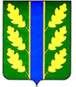 